Dear Coach/Parent/Player,									April 2015Greater Birmingham Rugby Development Group (GBRDG) U15 TrialsSunday 13th September 2015 (1 pm) at:King Edward VI Camp Hill School for Boys 
Vicarage Road 
Kings Heath 
Birmingham 
B14 7QJ(Entrance via Cartland Road)I am writing to notify you of this season’s Greater Birmingham Rugby Development Group U15s assessment/trial.This will be a formal assessment processes at which selectors will look at assess players’ ability and determine if they should be invited to be a member of this season’s GB U15s squad.Successful candidates will be notified within seven days and will be invited to play representative rugby for Greater Birmingham in the North Midlands festivals and against other Domestic Unions (Shropshire and Worcestershire & Herefordshire) and counties.Representing Greater Birmingham is the first step in identifying and developing the talent of the future along a structured player pathway supported by the North Midlands and the RFU.As local coaches involved in junior rugby you are a key stakeholder and an important part of the process. All nominees should be selected as being players with above average playing qualities.What we are looking for at the GBR is ‘talented and gifted players with:The right attitude – towards coaching and developing as a playerPhysical potential -  speed, strength/power agilityGood Core Skills - handling, running, tackling/contact.Please complete the attached nomination form (1 per player) and send it to Mike Mitchum at the email address given below.Nominated players should attend with their parents.Date: Sunday 13th September 2015Time: 12.30 Registration I look forward to hearing from you.Yours faithfullyJohn CorrChairmanGreater Birmingham Rugby Development GroupAttached: Parental/spectator guidelines (please keep to these guidelines and encourage others to do likewise)Parental Waiver and Consent FormWeb link: www.greaterbirminghamrfu.pitchero.comGreater Birmingham Rugby - Player Nomination FormSelection Date: 13th September 2015Use one form per player and then return via email to Mike Mitcham U15s Manager no later than Wednesday 9th September 2015 at the following e-mail address.Mail to: mmitcham@hertz.com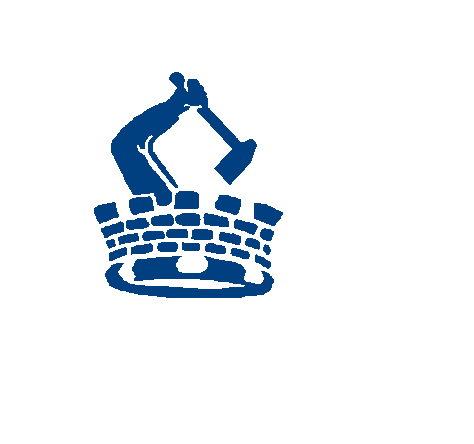 Greater Birmingham Rugby Football Union5 Holly Bush RdNewboroughStaffordshireDE13 8SFPresident: Mick Lee             Micklee18@hotmail.com             07776188585                                Secretary: Moira Boot         rugbyboot@virginmedia.com    07889 020233Treasurer: Rob Cross          rob.cross@live.com                        07729 205497Greater Birmingham Rugby Football Union5 Holly Bush RdNewboroughStaffordshireDE13 8SFPresident: Mick Lee             Micklee18@hotmail.com             07776188585                                Secretary: Moira Boot         rugbyboot@virginmedia.com    07889 020233Treasurer: Rob Cross          rob.cross@live.com                        07729 205497DetailsComplete this sectionPLAYER NAME CLUB     POSITION   SCHOOL    DOB        PARENT E-MAIL             ADDRESS     POST CODEPARENT PHONEPARENT NAME COACH PHONECOACH NAMECOACH E-MAIL